الجمهورية الجزائرية الديموقراطية الشعبيةRépublique Algérienne Démocratique et Populaireوزارة التعليم العالي والبحث العلميMinistère de l’Enseignement Supérieur et de la Recherche Scientifiqueجامعة 8 ماي 1945  قالمةUniversité 8 Mai 1945 GuelmaFaculté des Sciences de la  Nature et de la Vie, Sciences de la terre et de l’Univers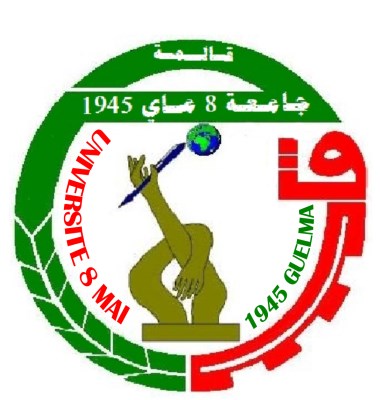 Mémoire En Vue de l’Obtention du Diplôme de Master              Domaine :               Filière :              Spécialité/Option:               Département:Présenté par :Devant le jury composé de :Président:								Université de GuelmaExaminateur :							Université de GuelmaEncadreur :								Université de GuelmaJuin 2016Thème :